План работы Управляющего совета на 2015-2016 учебный год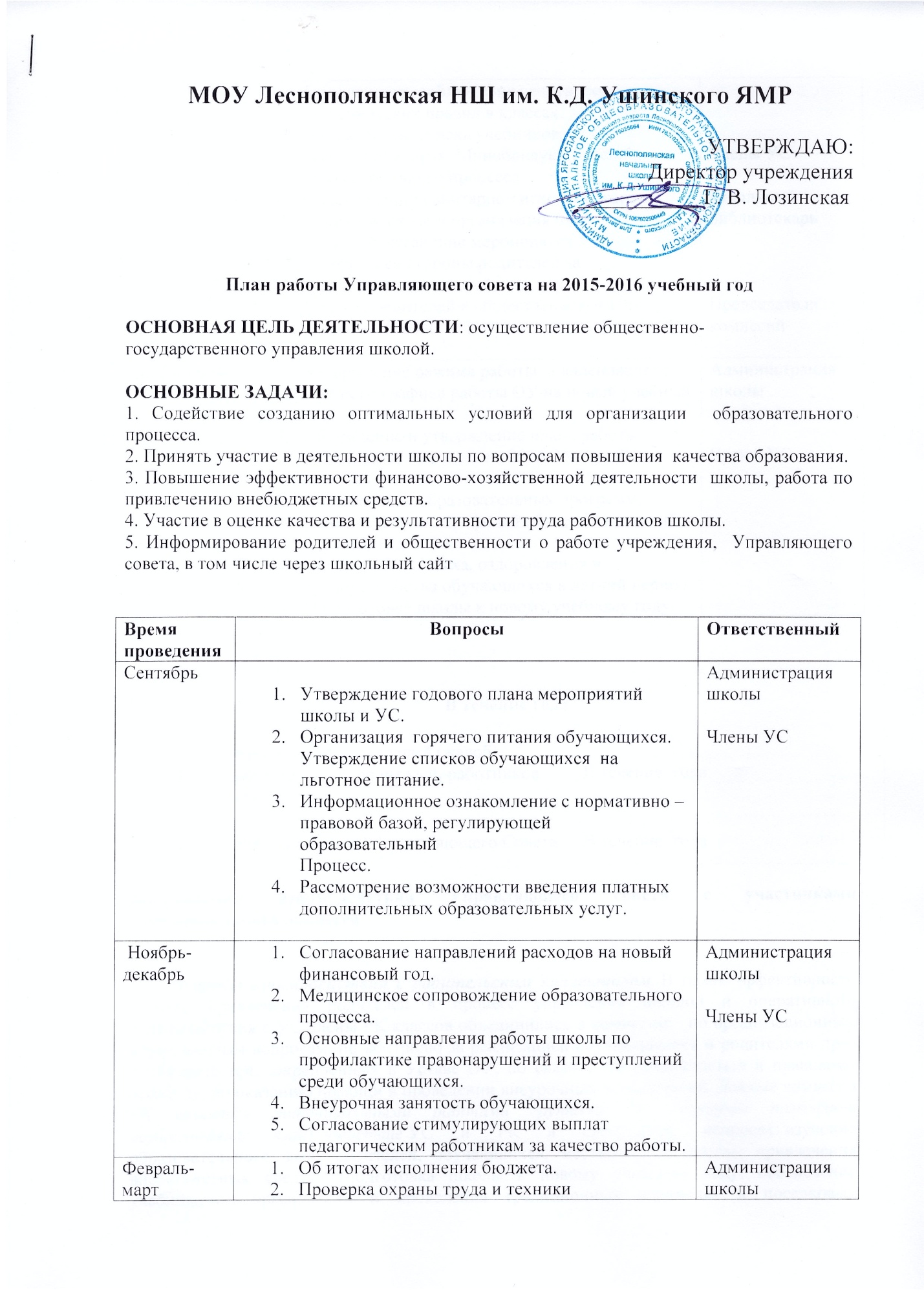 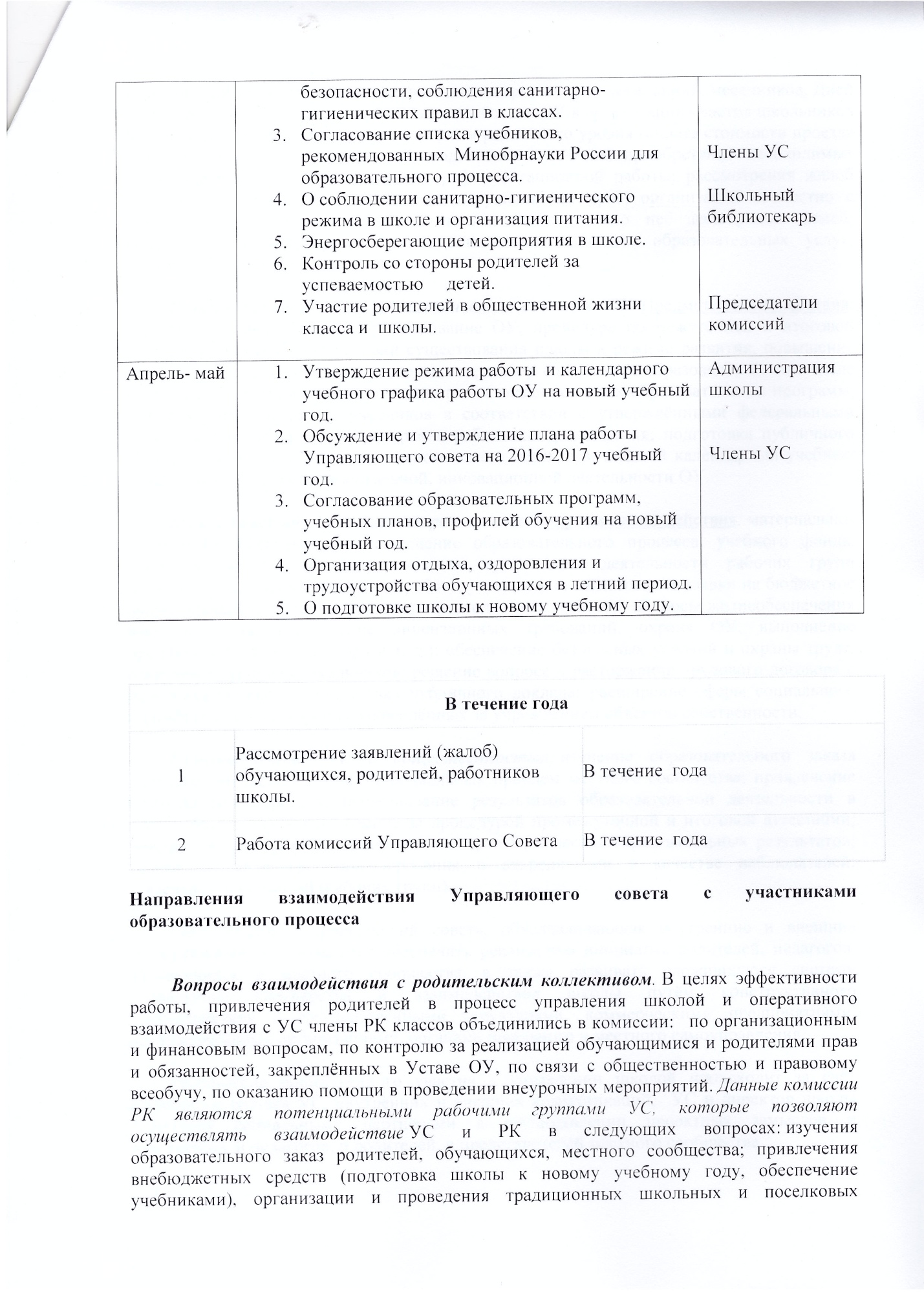 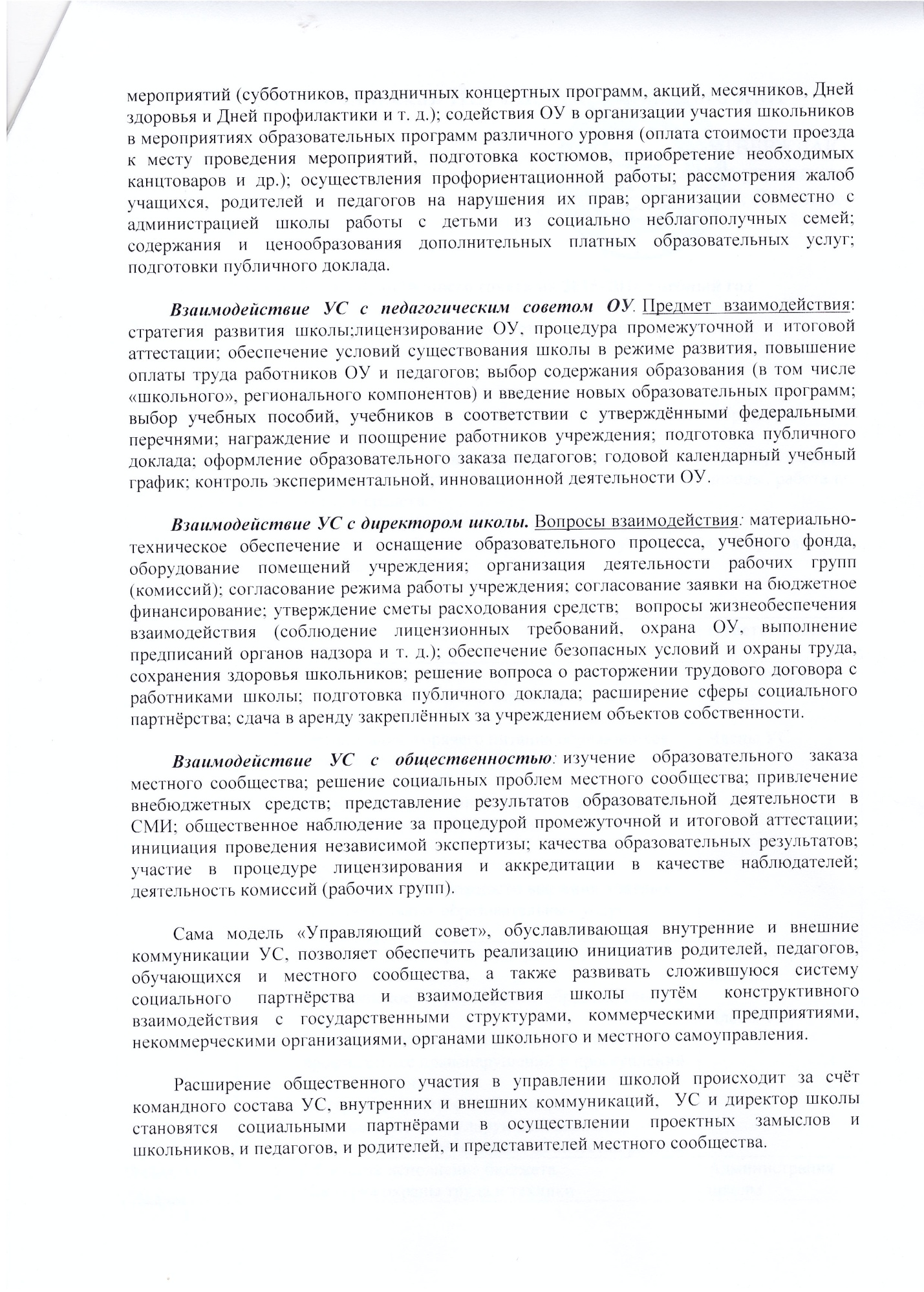 